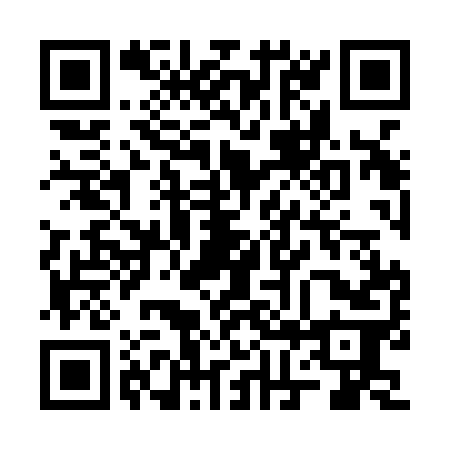 Prayer times for Upper Wards Creek, New Brunswick, CanadaMon 1 Apr 2024 - Tue 30 Apr 2024High Latitude Method: Angle Based RulePrayer Calculation Method: Islamic Society of North AmericaAsar Calculation Method: HanafiPrayer times provided by https://www.salahtimes.comDateDayFajrSunriseDhuhrAsrMaghribIsha1Mon5:377:011:265:557:519:162Tue5:356:591:255:567:529:173Wed5:336:571:255:577:549:194Thu5:306:561:255:587:559:205Fri5:286:541:255:597:569:226Sat5:266:521:246:007:589:237Sun5:246:501:246:007:599:258Mon5:226:481:246:018:009:279Tue5:206:461:236:028:019:2810Wed5:186:441:236:038:039:3011Thu5:156:431:236:048:049:3112Fri5:136:411:236:058:059:3313Sat5:116:391:226:068:079:3514Sun5:096:371:226:068:089:3615Mon5:076:351:226:078:099:3816Tue5:056:341:226:088:119:4017Wed5:026:321:216:098:129:4218Thu5:006:301:216:108:139:4319Fri4:586:281:216:118:149:4520Sat4:566:271:216:118:169:4721Sun4:546:251:216:128:179:4822Mon4:526:231:206:138:189:5023Tue4:506:221:206:148:209:5224Wed4:476:201:206:158:219:5425Thu4:456:181:206:158:229:5526Fri4:436:171:206:168:239:5727Sat4:416:151:206:178:259:5928Sun4:396:141:196:188:2610:0129Mon4:376:121:196:198:2710:0330Tue4:356:101:196:198:2910:04